Муниципальное бюджетное общеобразовательное учреждение «Средняя общеобразовательная школа № 9»Кроссворд по технологии в 5 классеТема: «Основные части верстака»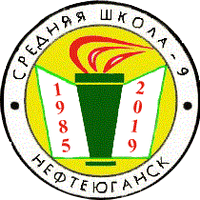 Автор: Правдина Ольга Юрьевнаучитель технологии МБОУ «СОШ №9»первой квалификационной категорииг. Нефтеюганск2023-2024 уч. год.При обработке древесины вручную рабочее место оборудуется обычным столярным верстаком и табуретом. Обработку древесины выполняют на столярном верстаке. Термин «верстак» происходит от немецкого слова, которое в переводе означает «мастерская». Существует два вида верстаков: столярный (деревянный) и универсальный (комбинированный). Столярный верстак служит для обработки древесины, универсальный – для обработки древесины и металлов. Столярный верстак состоит из подверстачья (опоры столярного верстака), и верстачной крышки. Подверстачье может быть деревянным, металлическим и комбинированным. Конструкция подверстачья должна позволять регулировать высоту крышки верстака над уровнем пола в соответствии с ростом работающего.Для закрепления заготовки на верстаке существуют передний и задний зажимы. Передний зажим предназначен для закрепления заготовок, например, при строгании кромки заготовки, или пиления. Задний зажим используют для крепления заготовок при строгании пласти (широкая часть заготовки) и распиливании заготовок. В зажимах столярного верстака используется винтовой механизм. С его помощью вращением рукоятки ходового винта, которое вызывает перемещение прижимной губки, можно закреплять или освобождать обрабатываемую деталь.При строгании заготовки на крышке верстака есть гнезда, в которые вставляют клинья, предназначенные для упора и крепления заготовок при строгании. В лотке, образованном крышкой и брусками обвязки, размешают инструмент. Для удобства закрепления длинномерных заготовок при строгании на передней части крышки верстака имеются отверстия, в которые вставляются выдвижные пальцы.Для общего развития обучающихся, для проведения внеклассных мероприятий, викторин, выполнения самостоятельной работы на уроке.Кроссворд на тему «Основные части верстака»Вопросы: По вертикали:1 – Перекладины в подверстачье, служащие для устойчивости и крепости конструкции3 – По-другому ее называют рабочей поверхностью.9 – Располагаются в гнездах, предназначены для закрепления заготовок при их обработкеПо горизонтали:2 – Нижняя часть верстака, на которой укреплена столешница4 – Для инструментов. (На наших школьных верстаках их нет)5 – Есть передний, есть задний (хоть он сбоку)6 – Рабочее место столяра7 – В них расположены клинья (а еще там живут птенчики)8 – Помогает зажать заготовку, есть как в переднем, так и в заднем зажиме10 – У стула и стола 4, а у тебя 2Ответы: По вертикали: 1 – Связи, 3 – Столешница, 9 – КлинПо горизонтали: 2 – Подверстачье, 4 – Лоток, 5 – Зажим, 6 – Верстак, 7 – Гнезда8 – Закрутка, 10 – НожкиИсточники: Учебники:1. Технология 5 класс. Учебник [Текст] / Е. С. Глозман, О. А. Кожина, Ю. Л. Хотунцев — 2-е издание, стереотипное. — Москва: Просвещение, 2021 — 320 c.1 2 3 4 5 6 7 8 9 10 